ANSWER SHEETGUIA DE AUTOAPRENDIZAJE Nº11 INGLÉSIIIº MEDIONombre_______________________________________ Curso:_______ Fecha: _______I.- WATCH THE FOLLOWING VIDEO AND USE YOUR NOTEBOOK WHEN YOU ARE TOLD TO. (CLICK ON THE IMAGE BELOW AND THE VIDEO WILL PLAY AUTOMATICALLY)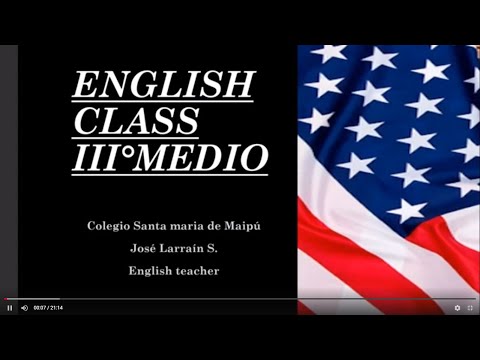 DON’T FORGET TO COMPLETE THE ACTIVITIES PROVIDED ON THE VIDEO ABOVE, USE YOUR NOTEBOOK TO KEEP RECORDS OF THEM. II.- COMPLETE THE FOLLOWING CHART WITH THE MISSING INFORMATIOMN FROM THE VIDEO ABOVE.1. The dog had fleas. He always scratched ______ITSELF_______. 2. I shave ______MYSELF_______ every morning before I go to work.3. Tom usually cuts his hair _____HIMSELF________4. Carol is already able to dress _____HERSELF________5. My computer system is damaged. It turns ______ITSELF_______ off.6. I'm not going to do that for you. You can do it _____YOURSELF________.7. Mike's son is old enough to cook for ______HIMSELF_______ now.8. Susan and I walked to the store _____OURSELVES________.9. They stood in front of the mirror and looked at _____THEMSELVES________.10. When we go to the restaurant, I'll pay for my food and you can pay for yours __YOURSELF_____.11. He drives ______HIMSELF_______ to work every day.12. Mary doesn't like to drive ______HERSELF_______ to work. So, she usually takes the underground.13. The book was on the floor. It fell off the shelf ______ITSELF_______.14. I asked him for a glass of water, and he told me to get it_______MYSELF______. .15. Rick and Maria are able to look after _____THEMSELVES________..*note: you can find out the right answers in the link provided in the instructions.CONTACT INFO: ING.TERCEROMEDIO.SMM@GMAIL.COMFor further information feel free to look up on the internet.